Neue NÖ Mittelschule Wullersdorf2041 Wullersdorf, Schulstraße 243Tel.: 02951/8428   Fax-DW: 4     Email: 310112@noeschule.at,INFO zur Anmeldung an  der Neuen NÖ Mittelschule  Wullersdorf 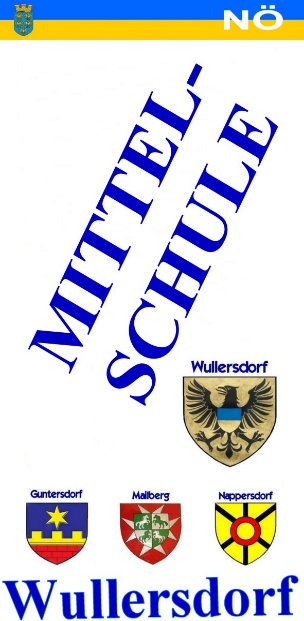 In der 4. Klasse Volksschule wird die wichtige Entscheidung der weiterenschulischen Laufbahn für jedes Schulkind getroffen. Nach Erhalt der Schulnachricht können Eltern ihre Kinder an der weiterführenden Schuleihrer Wahl anmelden.Liebe Eltern!Falls Ihr Kind  im nächsten Schuljahr die NNÖMS Wullersdorf besucht, ersuchen wir um eine schriftliche Anmeldung. Sie können den ausgefüllten Abschnitt für die Anmeldung (und - falls möglich - eine Kopie der Schulnachricht) in der Woche nach den Semesterferien (11. – 15. Februar 2019) direkt in der Neuen NÖ Mittelschule Wullersdorf  abgeben oder Ihr Kind gibt die Anmeldung nach den Semesterferien beim Nahtstellen-Betreuer Dipl.Päd. Bischinger bzw. bei der Nahtstellen-Betreuerin Dipl.Päd. Kwapil in der Volksschule ab. Sollten Sie auch Bescheide dazulegen, können Sie gerne alles in einem geschlossenen Kuvert abgeben!                                                                                         Mit freundlichen Grüßen!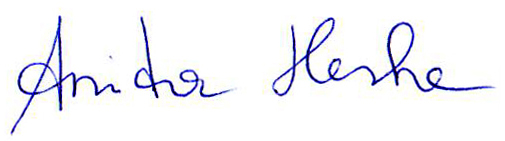 Wullersdorf, 2018-10-01						...................................................									  Schulleiterin der  NNÖMS WullersdorfP.S. Bei Fragen zur Neuen NÖ Mittelschule gebe ich gerne nach Terminvereinbarung an unserer Schule detaillierte Auskunft - meine Telefonnummer: 0664/73367919Eine Liste, mit den Dingen die Ihr Kind für den Schulbeginn benötigt, und Informationen über die ersten Schultage werden Sie ab Mitte Juni auf unserer Internetseite: www.nms-wullersdorf.at bzw. an der Schultür finden. Vorlage an der Neuen NÖ Mittelschule WullersdorfAnmeldung   an derNNÖMS Wullersdorf - Schuljahr 2019/20Ich melde meinen Sohn / meine Tochter ______________________________________, geboren am _________________, Religionsbekenntnis __________________________, wohnhaft in _____________________________________________________________, für das Schuljahr 2019/20 zum Besuch der 1. Klasse an der Neuen Nö Mittelschule Wullersdorf an.Derzeit besucht mein Kind die Volksschule / Private Volksschule in ..................................Erziehungs- bzw. obsorgeberechtigt sind: __________________________________________________(Bescheid bei nicht aufrechter Ehe bitte beilegen!)Kopie der Schulnachricht meines Kindes liegt bei / liegt nicht bei.Ich nehme zur Kenntnis, dass im Falle eines speziellen Förderbedarfs meines Kindes die Übermittlung der entsprechenden Bescheide notwendig ist. Im Sinne einer individuellen Betreuung ist dann auch eine persönliche Kontaktaufnahme hilfreich.Im Falle einer Klassenteilung möchte mein Kind nach Möglichkeit am liebsten mit folgendem Kind in der Klasse sein: __________________________________________Das möchte ich der Schule über mein Kind noch mitteilen (z.B. Allergie, chronische Erkrankung,…):......................................................................................................................................................................................................................................................................................................................................................................................................................................................................................................Ort, DatumErziehungsberechtigte(r)